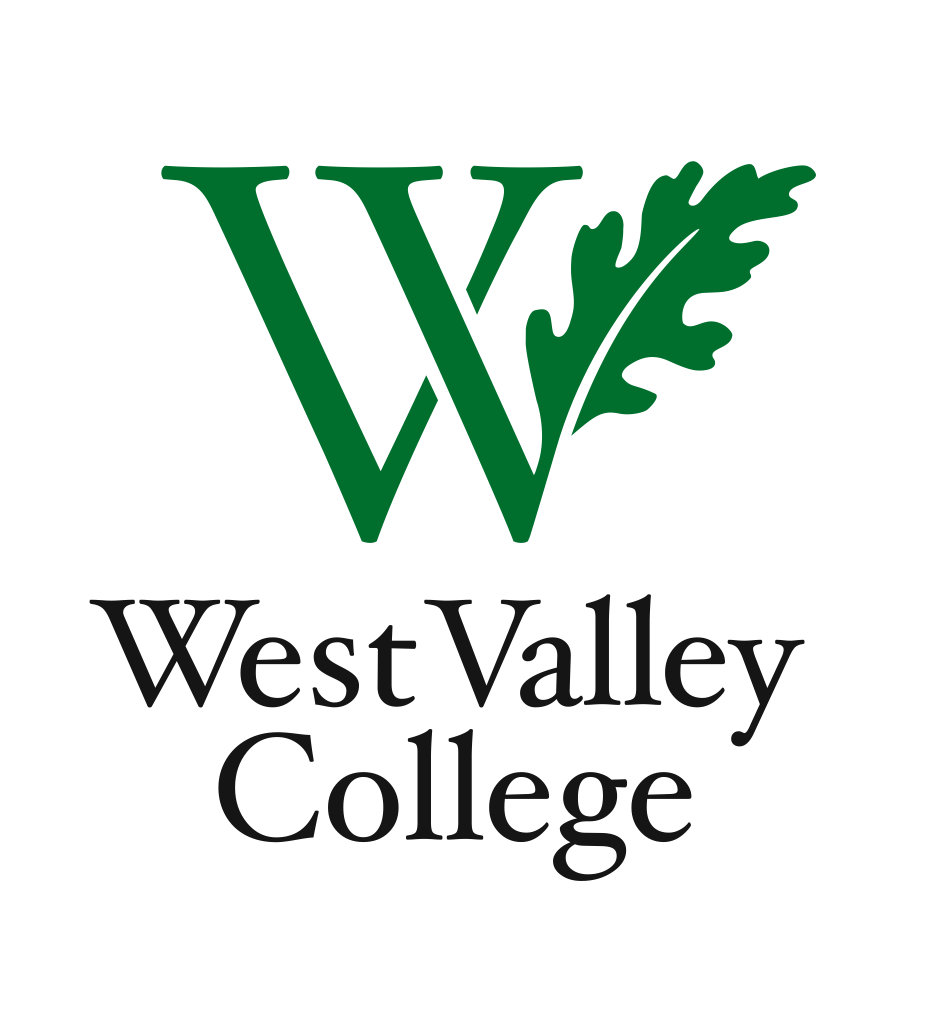 Student Learning Outcomes Committee
Agenda
April 12, 2012
2:45 – 4:00 p.m. 
Fox Center, room 201I.   Updates from recent Research Professionals Group Conference

II.  Release of ACCJC reporting guidelines for meeting SLO proficiency by the fall 2012 deadlineIII. Program Level OutcomesIV. Student perspectives

V.   Committee member reports


Heidi Diamond, Committee Chair, BusinessMelvin Pritchard, Social SciencesChristopher Wright, Applied Arts and SciencesMichelle Donohue-Mendoza, Student ServicesHeidi Brueckner, Fine ArtsPeggy Mathieson, Academic SenateVacant, Language ArtsLeAnn McGinley, AssessmentRachel Sandoval, LibraryInge Bond, Institutional ResearchAmy Vu, Math and ScienceElizabeth Maciel, Administrative ServicesWendy Bowers-Gachesa, Physical EducationGerman Diaz, ASO
Roxy Melnychuk, ASO
Sonia Espejo, WVC student